®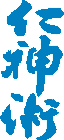 Curso de auto aplicação de Jin Shin Jyutsu®Livro 3
São Paulo – 4 novembro 2017

Jin Shin Jyutsu® Fisio - Filosofia é uma arte de harmonização do corpo, mente e espírito através de toques com as mãos em 26 principais áreas de energia no corpo. 

O estado natural do Ser Humano é a harmonia, que acontece quando a energia de vida flui livre e em abundância sustentando a saúde e a felicidade.

Nosso estilo de vida, pensamentos e emoções podem alterar a harmonia da circulação da energia gerando tensões e stress que afetam o funcionamento adequado do organismo.

Jin Shin Jyutsu® nos ajuda a harmonizar a energia vital.Ajuda a perceber, compreender e transformar nossa realidade física, mental e emocional, promovendo ótimo estado de saúde e bem estar, despertando nossa profunda capacidade de cura.Facilitadora Érika Ramos Fonoaudióloga formada pela PUC - SPPractitioner há 16 anos , instrutora dos cursos de autoaplicação autorizada pela Jin Shin Jyutsu, Inc Scottsdale, Arizona – USA  Orientadora do grupo de estudos e organizadora dos cursos de Jin Shin Jyutsu em São Paulo Data: 04 de novembro de 2017 (sábado)
Horário: das 10:00 às 17:00 hs
Local: Espaço Florescer  -  Rua Tácito de Almeida 107, Sumaré
(a 350 metros do metrô Sumaré/N. Sra. de Fátima)

INVESTIMENTO
- Livro 3 incluído -  Valor total R$ 400,00Inscrição R$ 200,00 , restante no dia do curso..- sem o livro (para quem ja possuir o mesmo R$ 370,00)Solicite os dados bancarios para inscrição, pelo email : erikamos1@uol.com.brFICHA DE INSCRIÇÃO As inscrições só serão validadas após envio da ficha e comprovante de depósito, por email .Nome completo :Nome no crachá: End. Completo com CEP :Tel Celular:E-mail:Aluno novo  ( )      Aluno reciclante: ( ) Permito a divulgação do endereço para os colegas do curso com uso exclusivo para Jin Shin Jyutsu ( ).NÃO permito a divulgação do endereço para os colegas do curso ( ). Data do depósito da inscrição :Inscrições não serão devolvidas no caso de desistênciaBases filosóficas  do Jin Shin Jyutsu®Existe uma Fonte de Energia no Universo que flui ininterrupta e abundantemente e é responsável pela manutenção da vida.  Esta Energia Vital Universal se movimenta em espiral junto com o movimento respiratório. Na expiração, espirala para baixo, se densificando, formando a matéria. Na inspiração espirala para cima, se sutilizando, voltando ao Espírito.  Nós somos Energia que se movimenta continuamente, do Espírito para matéria e da matéria para o Espírito a cada respiração. Às vezes nossos hábitos físicos, mentais e emocionais não permitem que a energia da “Fonte” espirale através de nós.  Quando a energia fica estagnada, experimentamos a doença. Quando somos a Energia vem do Cosmo Infinito espiralando no fluxo perfeito, temos dentro de nós a Perfeita Harmonia. Jin Shin Jyutsu é a arte de promover a harmonia da Energia Vital que existe em nosso Ser. Jin Shin Jyutsu é um convite para uma jornada de autoconhecimento que desperta nosso poder interior de manternos em saúde e harmonia. Jin Shin Jyutsu é uma prática milenar de harmonização energética que traz vitalidade, bem-estar, saúde e equilíbrio mental e emocional. Como funciona No nosso corpo existem caminhos energéticos que distribuem a energia vinda da “Fonte” por todo o organismo. Nosso estilo de vida, pensamentos e emoções podem alterar a harmonia da circulação da energia gerando tensões e stress que afetam o funcionamento adequado do organismo. Quando estes caminhos ficam bloqueados o efeito visível é dor, doenças e vários tipos de desconfortos e disfunções físicas, mentais e emocionais.  Jin Shin Jyutsu restaura o fluxo natural da Energia Vital. Jin Shin Jyutsu é a arte de liberar as tensões através de diferentes sequências de toques com as mãos em 26 Centrais de Energia no corpo.  Através destas sequências de toques restauramos e equilibrarmos os fluxos de energia harmonizando seus os padrões de circulação e restabelecendo o fluxo contínuo da vida em nós. Benefícios  Jin Shin Jyutsu traz bem-estar e vitalidade, proporciona um relaxamento profundo e ajuda a eliminar a fadiga e as tensões e stress do dia-a-dia.  Harmoniza e equilibra os fluxos de energia, auxiliando o controle da ansiedade, depressão, medo, tristeza e mágoas profundas além das doenças físicas de qualquer espécie. Harmonizando a circulação da energia no corpo nos liberamos de tensões e desconfortos como, dores de cabeça, problemas respiratórios e digestivos, dores articulares e de coluna, fibromialgia, distúrbios de sono e síndrome do pânico entre outros. Estimula a capacidade de regeneração do organismo e é um poderoso auxiliar no tratamento terapêutico de revitalização dos órgãos. Traz equilíbrio mental, emocional, expansão da consciência e autoconhecimento. Tem caráter preventivo e/ou pode ser usado como complemento de qualquer terapia ou medicação, no caso de doenças crônicas ou agudas, sem contraindicações. Participe ativamente na manutenção ou melhora do seu bem estar, equilíbrio e saúde. Presenteie-se com a possibilidade de vivenciar a arte cósmica corpo mente e espírito no momento presente.